ROZPIS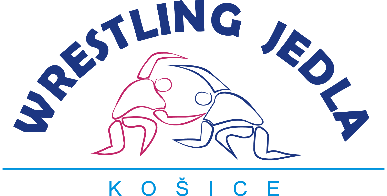 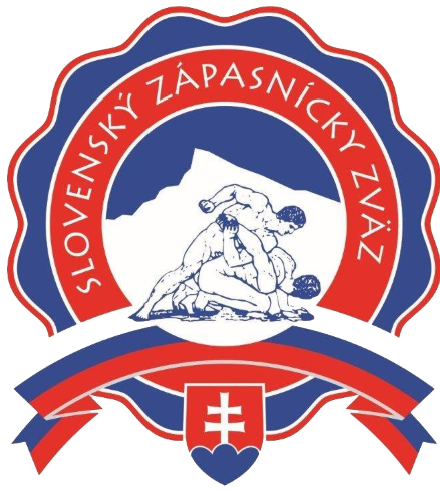 4. kola  Žiackej ligy – skupina Východ23.11.2019 /sobota/PROGRAM SÚŤAŽE  - Sobota  23. 11. 2019USPORIADATEĽZK Wrestling Jedla KošiceMIESTOSpojená škola sv. košických mučeníkov, ul. Čordákova 50, KošiceRIADITEĽ SÚŤAŽEMgr. Miroslav JedličkaORG. PRACOVNÍKMgr. Miroslav JedličkaEmail: wrestlingjedla@gmail.comMobil :    0902372621Ročníky narodenia2004 – 2005 – /2006/ s lek. potvrdením/.STARŠÍ  ŽIACI – hmot. kateg.32- 35, 38, 41, 44, 48, 52, 57, 62, 68, 75, 85, 85-100 kg/12 hmot. Kat./                                                                   Ročníky narodenia2006 – 2007 – /2008/ s lek. potvrdením/.MLADŠÍ ŽIACI – hmot. Kateg.27-29, 31, 33, 35, 37, 40, 44, 48, 52, 57, 62, 68, 73, 73-85 kg, / 14 hmot. kateg. /.Ročníky narodenia2008 – 2009 – /2010/ s lek. potvrdením/.PRÍPRAVKA  A22, 24, 26, 28, 30, 33, 36, 40, 44, 48, 52, 56, 60, 65 kg /14 hmot. kateg./.Ročníky narodenia2010 – 2011/2012/ s lek. potvrdením/.PRÍPRAVKA  B20, 22, 24, 26, 28, 30, 33, 36, 40, 44, 48, 52, 56, 60 kg /14 hmot. kateg./.RozhodcoviaUrčí SZZ RKZdravotné zabezpečenieZabezpečí ZKSYSTÉMA - BPRIHLÁŠKYdo  16.11.2019 – zoznam pretekárov zaslať do 16.11.2019HODNOTENIE1. - 3. obdržia diplom a medailuOver. hmot. a prezentácia            09.00 hod. –   10.00 hod.Rozpis tabuliek                             10.00 hod. –   11.00 hod.Zahájenie súťaže11.00  hod.Mgr. Karšňák Jánprezident SZZValentová ElenaGenerálny sekretár SZZRadnótI  Jozefpredseda ŠTK